Государственное бюджетное нетиповое образовательное учреждение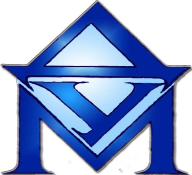 Дворец учащейся молодежи Санкт-Петербурга191186, Санкт-Петербург, ул. Малая Конюшенная, д. 1-3, литера В; тел. 417-27-25Городское учебно-методическое объединение руководителей отделений дополнительного образования и педагогов дополнительного образования государственных профессиональных образовательных учрежденийТема: «Воспитательный потенциал дополнительного образования, особенности работы в ПОУ»Дата и время: 28.10.2021.11.00Место проведения: ГБНОУ ДУМ СПб Порядок проведения:Организационное обеспечение и техническое обеспечение: Нузбаум Елена Анатольевна, методист методического отдела ГБНОУ ДУМ СПбконтактная информация:тел. 417-50-91, duminfo@gmail.comИнформация о работе ГУМО на сайте: https://dumspb.ru/node/3472 №п/пТемаОтветственный«Обновление содержания воспитательной деятельности в образовательном учреждении: ориентиры и акценты»Какунина Галина Владимировна, методист методического отдела ГБНОУ ДУМ СПБ«Дополнительные образовательные программы ВДЦ «Смена» как фактор мотивации обучающихся профессиональных образовательных учреждений»Берсенева Елена Константиновна,методист методического отдела ГБНОУ ДУМ СПб«Отделение дополнительного образования ПОУ – эффективный ресурс воспитания учащихся»Скорохватова Дарья Анатольевна, руководитель отделения дополнительного образования СПб ГБПОУ «Лицей сервиса и индустриальный технологий»«Создание условий для воспитания человека, гражданина и патриота средствами дополнительного образования»Красильникова Юлия Платоновна, руководитель отделения дополнительного образования СПб ГБПОУ «Ижорский колледж»«Роль дополнительного образования в воспитании детей в отделении дополнительного образования СПб ГБПОУ «РКТК»Крамарева Мария Анатольевна, руководитель отделения дополнительного образования СПб ГБПОУ «Российский колледж традиционной культуры»«Организация воспитательной работы в отделении дополнительного образования СПб ГБПОУ «РКТК»Котова Наталья Юрьевна, методист отделения дополнительного образования СПб ГБПОУ «Российский колледж традиционной культуры»Методические рекомендации о подготовке к городскому смотру-фестивалю отделений дополнительного образования ПОУ «К истокам творчества и мастерства», посвященному народному искусству и нематериальному культурному наследию народов Российской Федерации.Об участии педагогов дополнительного образования во Всероссийской научно-практической конференции с международным участием «Народное творчество и нематериальное культурное наследие как средство современного духовно-нравственного воспитания личности»Какунина Галина Владимировна, методист методического отдела ГБНОУ ДУМ СПБПодведение итогов.Какунина Галина Владимировна, методист методического отдела ГБНОУ ДУМ СПБ